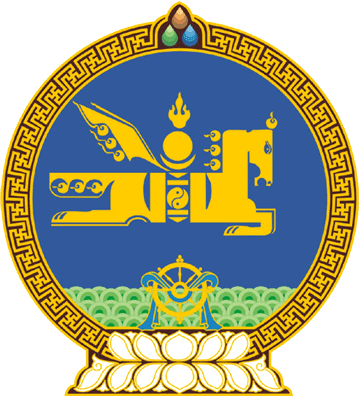 МОНГОЛ УЛСЫН ИХ ХУРЛЫНТОГТООЛ2018 оны 05 сарын 25 өдөр     		            Дугаар 32                     Төрийн ордон, Улаанбаатар хотСонгуулийн ерөнхий хорооны гишүүнээс чөлөөлөх тухай	Сонгуулийн төв байгууллагын тухай хуулийн 4 дүгээр зүйлийн 4.7 дахь хэсэг, Монгол Улсын Их Хурлын чуулганы хуралдааны дэгийн тухай хуулийн 45 дугаар зүйлийн 45.2 дахь хэсгийг үндэслэн Монгол Улсын Их Хурлаас ТОГТООХ нь:           1.Сонгуулийн ерөнхий хорооны гишүүнээс Шилагарьдын Солонгыг чөлөөлсүгэй.	2.Энэ тогтоолыг 2018 оны 05 дугаар сарын 24-ний өдрөөс эхлэн дагаж мөрдсүгэй.		МОНГОЛ УЛСЫН 		ИХ ХУРЛЫН ДАРГА					         М.ЭНХБОЛД